MAKE SURE YOUR BEAVERS ARE HEARD…tell us what you think about Beavers…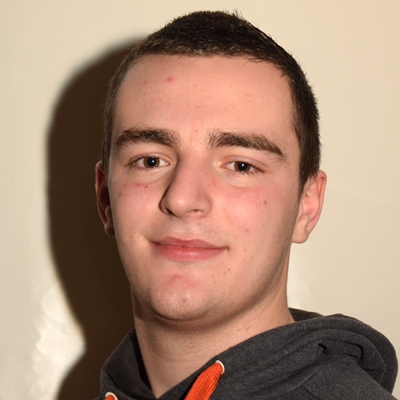 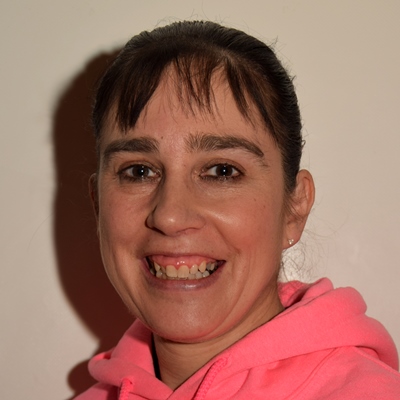 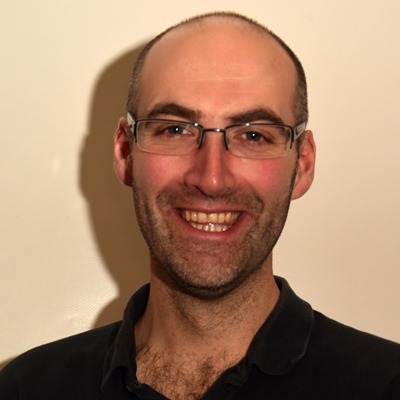 Think hard about what you do at Beavers and have a go at filling in this wheel! Your leaders will then put all your ideas together and send them to me. Thanks for helping me find out more about your Beaver Scouting. Dom Belcher, County Youth CommissionerInformation collation formFrom: Name of Group/Section: ………………………………………….Leaders name and email address ………………………………………..2 THINGS YOU LIKE…2 THINGS YOU DISLIKE…ARE YOU GOING TO MOVE UP…ANY OTHER FEEDBACK….